Estudio de viabilidad para la implantación de una planta de recuperación “in situ” de metales preciosos procedentes de los catalizadores cerámicos extraídos de vehículos fuera de uso (VFU)AYUD/2021/44082Desguaces y Reciclado El Sella, S.L. realiza el proyecto indicado anteriormente que tiene como objetivo el Estudio de la viabilidad técnico – económica para la implantación de un nuevo proceso productivo para recuperación de metales preciosos.El principal objetivo es el estudio de la rentabilidad para la implantación de esta nueva instalación y el coste económico que implicaría para la empresa lograr la independencia productiva para la recuperación y la gestión integral de los PMG recuperados.La actuación del estudio de viabilidad consiste en la caracterización de los catalizadores metálicos, el estudio técnico de las posibilidades de plantas de extracción y el análisis económico de las opciones seleccionadas.El proyecto se llevará a íntegramente por Desguaces y Reciclado El Sella, S.L. de forma individual y mediante subcontratación.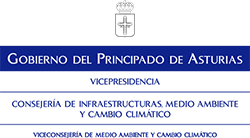 